I. Type of Transfer Staffing II. DiscussionIII. Supervisor ApprovalDistribution: File, Participants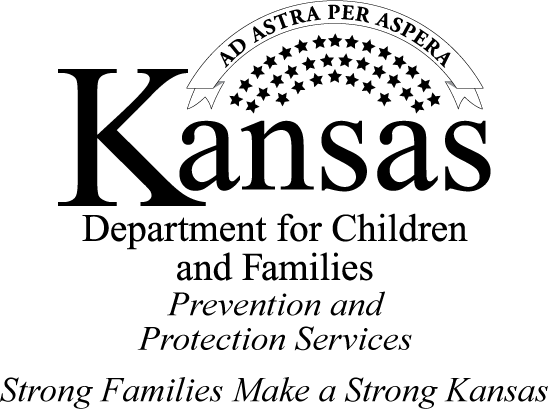  Child(ren)’s Name:Date of referral:Preferred Name to be addressed by:Preferred Name to be addressed by:Date of birth and age:Date & time     of staffing:FACTS Case Number:Date of transfer:STAFF PARTICIPATINGSTAFF PARTICIPATINGSTAFF PARTICIPATINGFull NamePositionRelationship to the CaseTransfer Level of Service (Change in staff responsible for the case: FC/RE/AD to aftercare, etc. Excludes DCF referrals to FS/FPS/FC/RE/AD):Transfer Level of Service (Change in staff responsible for the case: FC/RE/AD to aftercare, etc. Excludes DCF referrals to FS/FPS/FC/RE/AD):Current ServiceNew Level of ServiceNew Worker/Supervisor:New Worker/Supervisor: New worker with same agency/level of service New worker with same agency/level of service New Supervisor with same agency/level of service New Supervisor with same agency/level of service Family moved requiring a new worker Family moved requiring a new worker Change of venue or tribal court jurisdiction Change of venue or tribal court jurisdiction Other (Explain):       Other (Explain):      Referral (Briefly review why the family was referred for services) Referral (Briefly review why the family was referred for services) Referral (Briefly review why the family was referred for services) Referral (Briefly review why the family was referred for services) Referral (Briefly review why the family was referred for services) Birth Certificate ordered/received:Social Security Card ordered/received:Hospital Birth Records ordered/received:State Issued ID 
(for youth 14 and older)Case PlanCase PlanCase PlanCase PlanCase PlanCase Plan Goal:Case Plan Date:Case Plan Due:Case Plan Due:Activities and Progress:Activities and Progress:Activities and Progress:Activities and Progress:Activities and Progress:Other Pertinent Information/Next steps /Follow-upOther Pertinent Information/Next steps /Follow-upOther Pertinent Information/Next steps /Follow-upOther Pertinent Information/Next steps /Follow-upOther Pertinent Information/Next steps /Follow-upCourt InformationCourt InformationCourt InformationNext Court Hearing Date: Next Court Hearing Date: Person Responsible for next Court Report:Person Responsible for next Court Report:Attorneys (CA, GAL, Parents): Attorneys (CA, GAL, Parents): Court Orders:Probation Officer:Other Pertinent Information/Next steps /Follow-upOther Pertinent Information/Next steps /Follow-upOther Pertinent Information/Next steps /Follow-upHealth Services and ProvidersHealth Services and ProvidersHealth Services and ProvidersHealth Services and ProvidersHealth Services and ProvidersHealth Services and ProvidersHealth Services and ProvidersMental Health Provider Information:Mental Health Provider Information:Mental Health Diagnosis:Mental Health Diagnosis:Physical Health Concerns:Physical Health Concerns:KBH DateVision DateDental DateIntellectual Functioning:Intellectual Functioning:Waiver Services:Waiver Services: Approved  Application/Assessment Pending  Needs completed Approved  Application/Assessment Pending  Needs completed Approved  Application/Assessment Pending  Needs completed Approved  Application/Assessment Pending  Needs completed Approved  Application/Assessment Pending  Needs completedProviderProviderSSI:SSI: Approved  Application/Assessment Pending  Needs completed Approved  Application/Assessment Pending  Needs completed Approved  Application/Assessment Pending  Needs completed Approved  Application/Assessment Pending  Needs completed Approved  Application/Assessment Pending  Needs completedSSI Payee:SSI Payee:CDDO:CDDO:Substance Use Concerns:Substance Use Concerns:Medication Prescribed:Medication Prescribed:Other Pertinent Information/Next steps /Follow-upOther Pertinent Information/Next steps /Follow-upOther Pertinent Information/Next steps /Follow-upOther Pertinent Information/Next steps /Follow-upOther Pertinent Information/Next steps /Follow-upOther Pertinent Information/Next steps /Follow-upOther Pertinent Information/Next steps /Follow-upEducational NeedsEducational NeedsEducational NeedsEducational NeedsEducational NeedsEducational NeedsCurrent School Attending:Current School Attending:Grade Level:IEP TypeIEP DateInfant/Toddler Services:Infant/Toddler Services:Extracurricular Activities:Extracurricular Activities:Other Pertinent Information/Next steps /Follow-upOther Pertinent Information/Next steps /Follow-upOther Pertinent Information/Next steps /Follow-upOther Pertinent Information/Next steps /Follow-upOther Pertinent Information/Next steps /Follow-upOther Pertinent Information/Next steps /Follow-upFamily Information Family Information Mother’s Name:Mother’s Address:Mother’s Contact Information:Father’s Name:Father’s Address:Father’s Contact Information:Sibling’s Name(s):Other Relative Connections:Other Pertinent Information/Next steps /Follow-upOther Pertinent Information/Next steps /Follow-upPlacement Provider InformationPlacement Provider InformationPlacement Provider InformationType of Placement (Relative, Foster, Residential, PRTF):Type of Placement (Relative, Foster, Residential, PRTF):Placement Name:Placement Address:Placement Contact Information:Sponsoring Agency:Support Worker Name:Support Worker Contact Info:Other Pertinent Information/Next steps /Follow-upOther Pertinent Information/Next steps /Follow-upOther Pertinent Information/Next steps /Follow-upVisitationVisitationType (Sibling, Supervised, Monitored, Unsupervised):Schedule:Expectations of participants:Other Pertinent Information/Next steps /Follow-upOther Pertinent Information/Next steps /Follow-upSafety Concerns Identified (May include: abuse/neglect concerns, self-harming/danger to self, imminent danger, child vulnerability, caregiver protective capacities, safety plans, protective actions mitigating the safety concern)Decisions/Next steps to mitigate/Follow-up Risk Concerns Identified (May include: child factors, parent/caregiver factors, environmental factors, family strengths, services, and resources, and case plan progress mitigating the risk concerns)Decisions/Next steps to mitigate/Follow-upICWA  ICWA  Indian heritage: If yes, how was information obtained (JE’s, ICWA Affidavit, CSO, Parents):Name of tribe:Family member where heritage exists:Efforts to include tribe in case decisions:Contact Information (name/email/phone/address)Other Pertinent Information/Next steps /Follow-up:Other Pertinent Information/Next steps /Follow-up:AftercareAftercareAftercareAftercareCustody Status:If ROC, date of release:Date medical card application submitted:Date medical card application submitted:If adoption transfer, name change of child(ren):If adoption transfer, name change of child(ren):Other Pertinent Information/Next steps /Follow-upOther Pertinent Information/Next steps /Follow-upOther Pertinent Information/Next steps /Follow-upOther Pertinent Information/Next steps /Follow-upAdoption Adoption Adoption Adoption Adoption Adoption Adoption Status toward adoption (on target/delayed):Status toward adoption (on target/delayed):Status toward adoption (on target/delayed):Status toward adoption (on target/delayed):If delayed, reason for delay:If delayed, reason for delay:If delayed, reason for delay:Date Inquiry Sent:Sibling Split Required:Mother’s rights Terminated/ Relinquished?Mother’s rights Terminated/ Relinquished?Date of Termination/ RelinquishmentFather’s rights Terminated/ Relinquished?Father’s rights Terminated/ Relinquished?Date of Termination/ RelinquishmentIdentified Resource Name:Identified Resource Name:Identified Resource Name:IR Contact Information:IR Contact Information:IR Contact Information:Family Members Considered:Family Members Considered:Family Members Considered:Reason any members have been ruled out as a resource:Reason any members have been ruled out as a resource:Reason any members have been ruled out as a resource:Status of Adoption Tracking ToolStatus of Adoption Tracking ToolStatus of Adoption Tracking Tool Completed   Needs Completed Completed   Needs Completed Completed   Needs Completed Completed   Needs CompletedOther Pertinent Information/Next steps /Follow-upOther Pertinent Information/Next steps /Follow-upOther Pertinent Information/Next steps /Follow-upOther Pertinent Information/Next steps /Follow-upOther Pertinent Information/Next steps /Follow-upOther Pertinent Information/Next steps /Follow-upOther Pertinent Information/Next steps /Follow-upIndependent LivingIndependent LivingIndependent LivingIndependent LivingIndependent LivingReason for unsuccessful reunification:Reason for unsuccessful reunification:Important connections to maintain:Important connections to maintain:Negative connections to avoid:Negative connections to avoid:Casey Life Skills Due Date:Transition Plan Date:Skills youth has achieved:Skills youth needs to achieve:Youth’s post 18th Birthday plans:Other Pertinent Information/Next steps /Follow-upOther Pertinent Information/Next steps /Follow-upOther Pertinent Information/Next steps /Follow-upOther Pertinent Information/Next steps /Follow-upOther Pertinent Information/Next steps /Follow-upTransferring Supervisor SignatureDateReceiving Supervisor Signature (if different from above)Date